GREENWOOD PUBLIC SCHOOL, ADITYAPURAM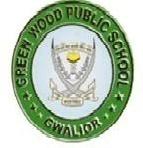 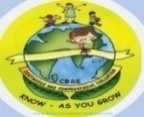 OUR MOTTO - DEVELOPMENT WITH DELIGHTSYLLABUS FOR THE MONTH OF JULY (2019-20) CLASS-NURSERY 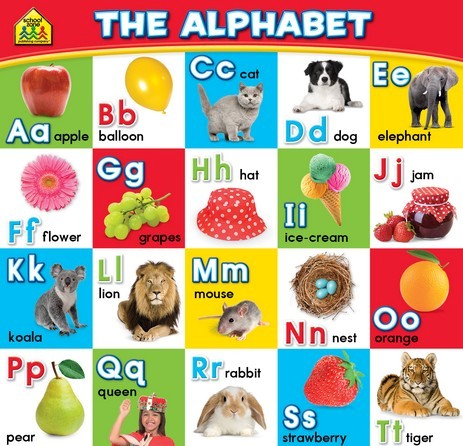 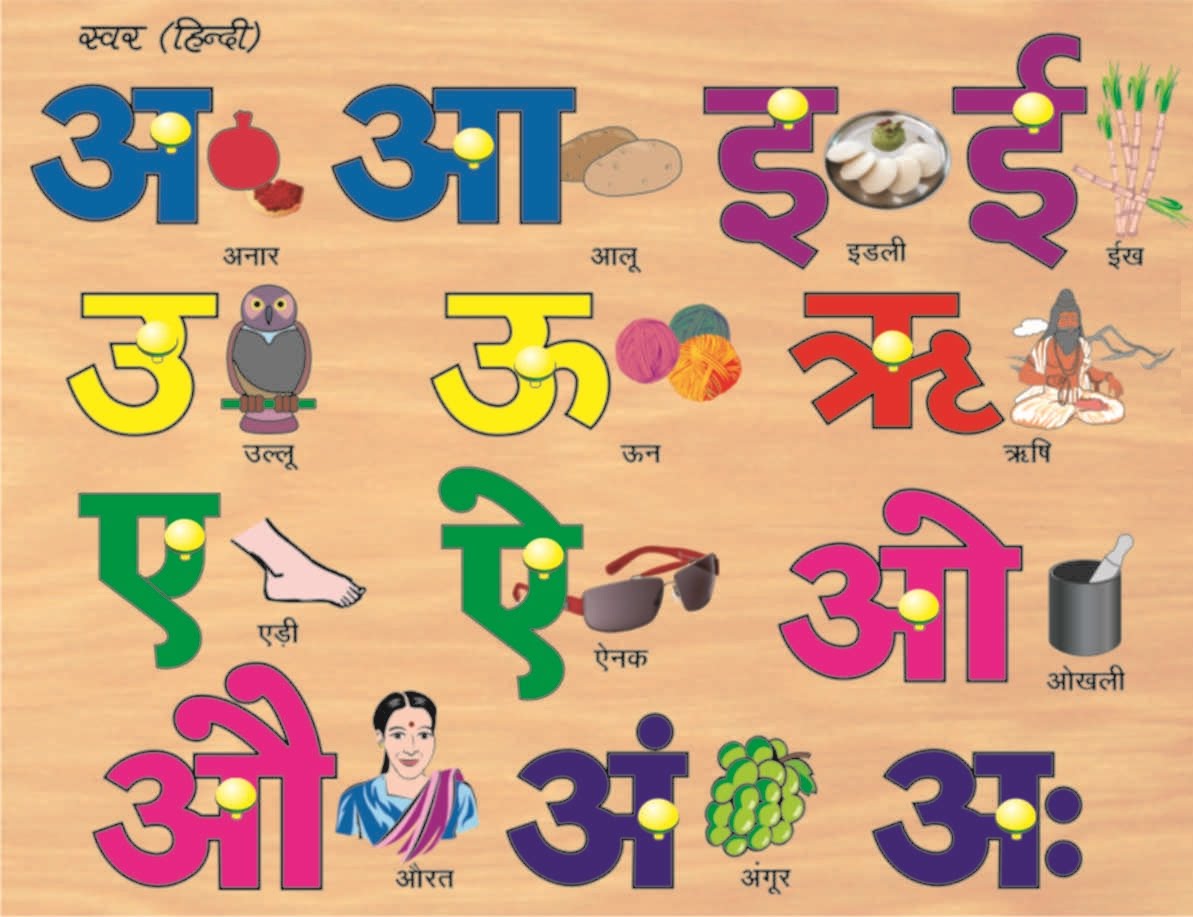 GREENWOOD PUBLIC SCHOOL, ADITYAPURAMOUR MOTTO - DEVELOPMENT WITH DELIGHTSYLLABUS FOR THE MONTH OF JULY (2019-20) CLASS-L.K.G. 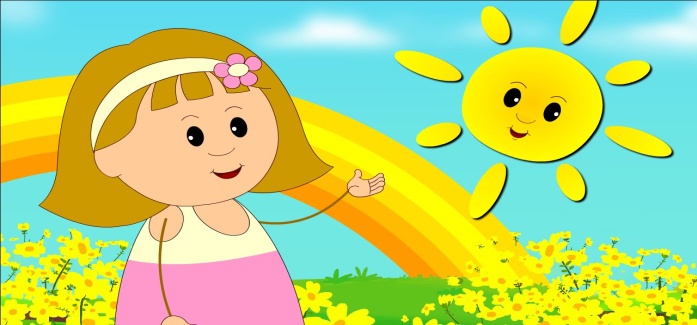 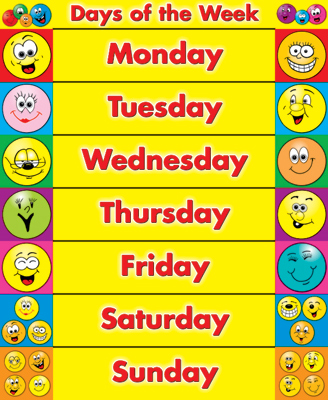 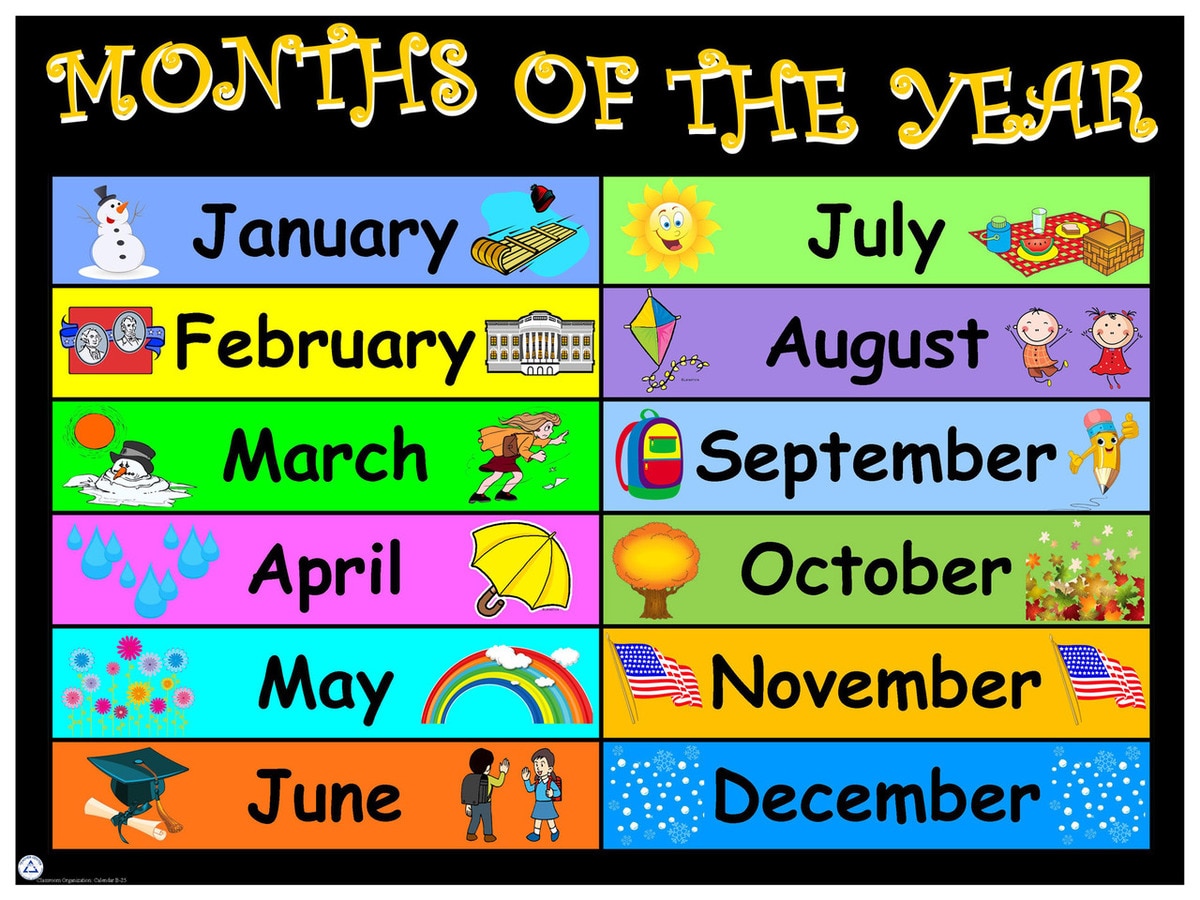 GREENWOOD PUBLIC SCHOOL, ADITYAPURAMOUR MOTTO - DEVELOPMENT WITH DELIGHTSYLLABUS FOR THE MONTH OF JULY 2019-20 CLASS-U.K.G. Wild Animals                                                                                        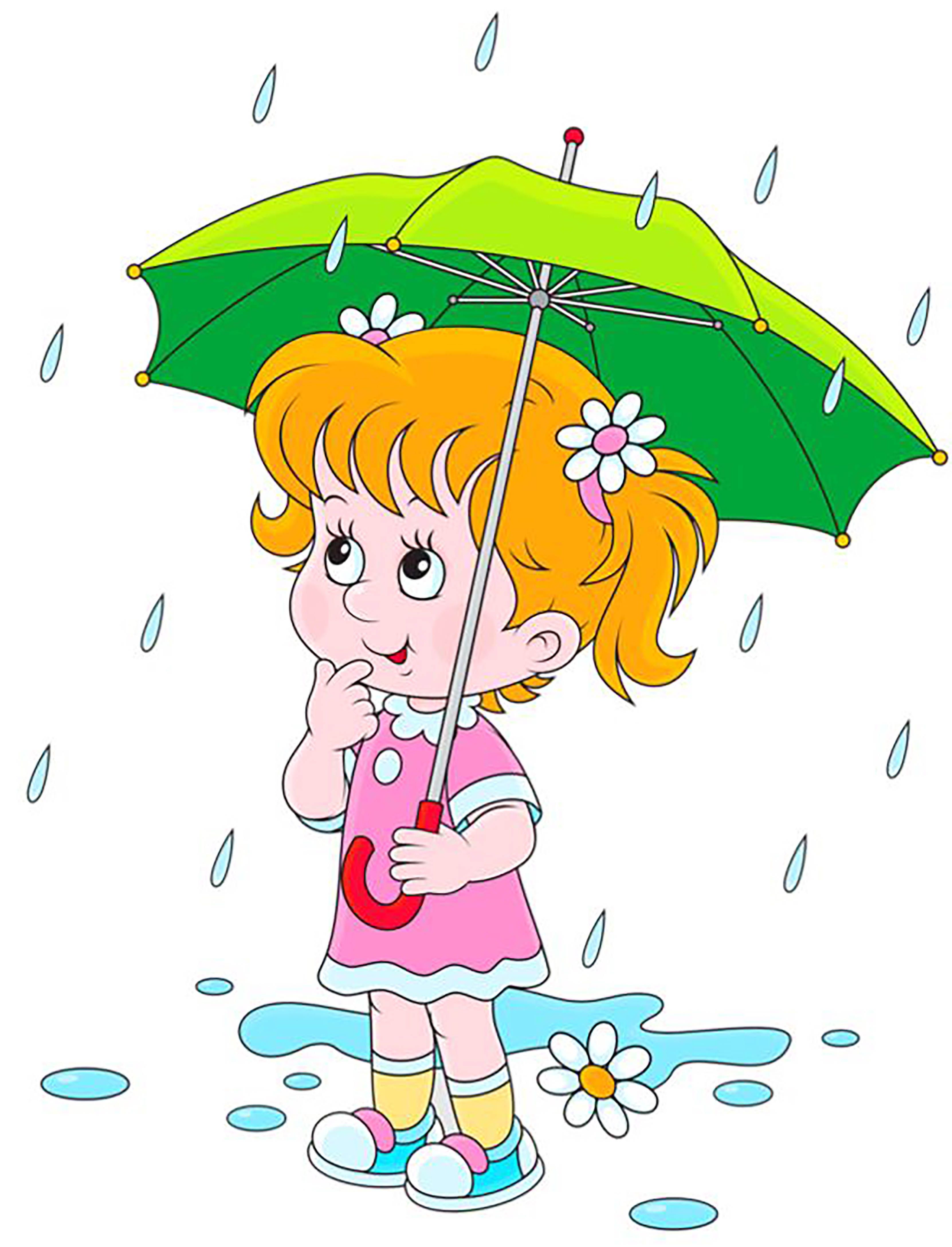 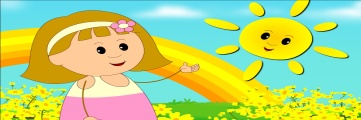 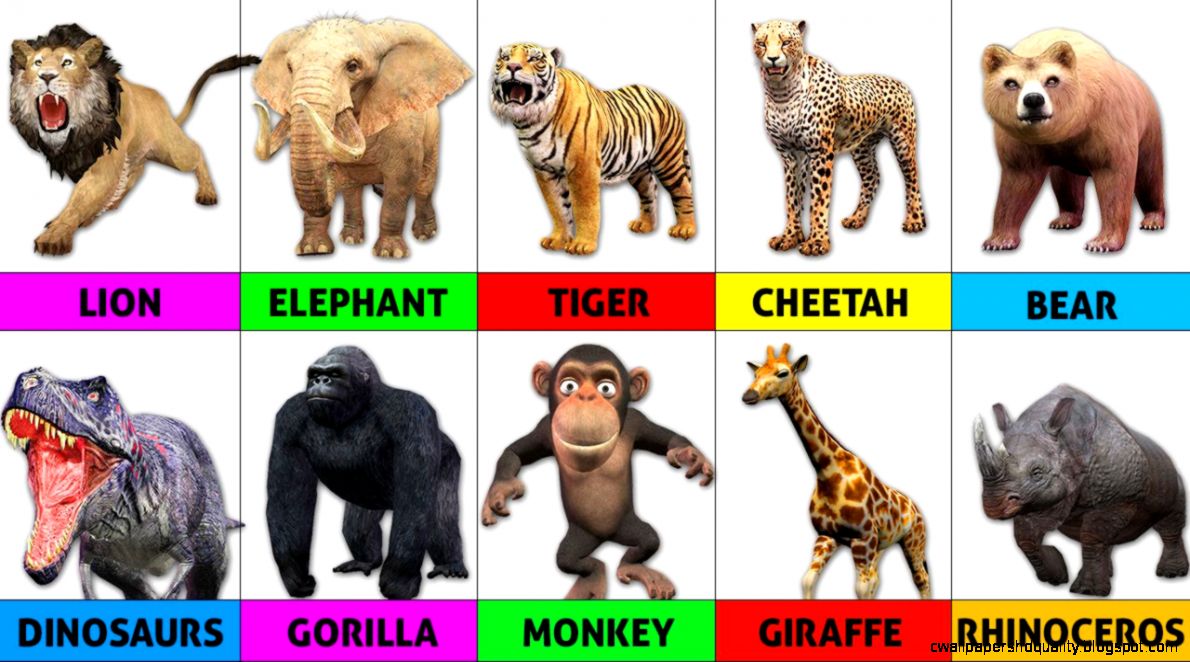 Pet Animals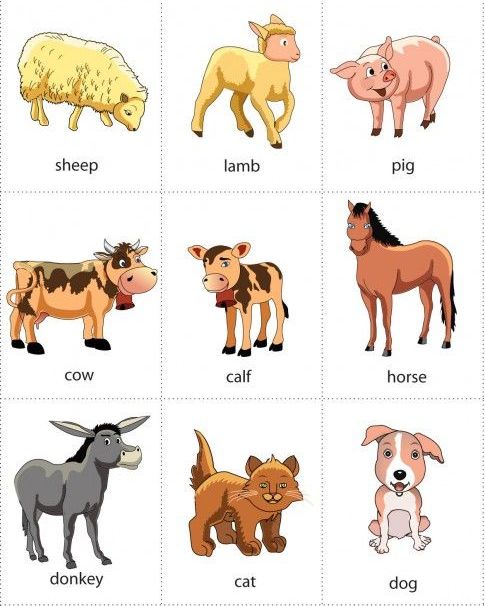 SUBJECTSACTIVITY+USE OF ICTPARENTS INVOLVEMENTEnglish Oral : Twinkle –Twinkle , A for Apple.Written :Standing lines, sleeping lines , slanting lines , Zig-Zag lines , Curved lines , Alphabets A,B,C,D.                           Workbook: Page No. 2-9Theme : Myself    Sentence structure : I am a Boy /Girl.                           Vocabulary Building: School , Teacher , Classroom, Bus , Chairs , Table.Recognition Alphabets: A,B,C,D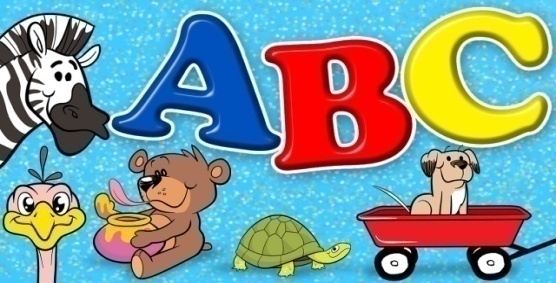 Help your child in learning rhymes and written workHindi Oral : dfork,¡ & vPNh f'k{kk ] canj ekek AOkkD; jpuk % eSa ,d yM+dk / yM+dh gWw ALoj % अक्षर अ- ईWritten :  vkM+h ] frjNh js[kk,W ] xksykdkj ,oa v)Zxksykdkj lajpuk,WA Recognition Alphabets: अक्षर अ- ईWorkbook: Page no 2-9Sentence structure: यह मेरी कक्षा है!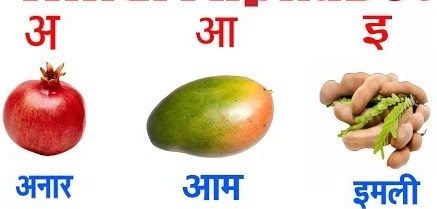 dfork,sa ;kn djok,Wa rFkk o.kksaZ dh igpku fp=ksa +}kjk djok,W!MathsOral : Counting  1-10 Concepts :Big × Small , Fat × Thin , Long ×ShortWritten: Curves and lines , numbers-1,2,3,4Workbook: Page no 2-9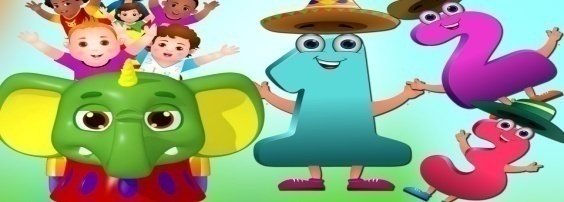 Motivate your child in counting objects and learning tables.DrawingPage no 2-4 G.K.Oral : Tasty fruits :Apple , Mango , Orange , Grapes , Banana Colours: Green , Yellow , Black , Red , Blue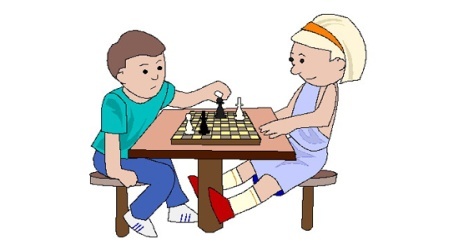 PPT on Flowers & Fruits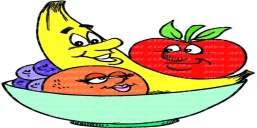 Help your child to recog. the colours and Fruits.Music / DanceWestern DanceSong: Boogie WoogieBoogie Woogie SongV.E.I love my schoolPPT on School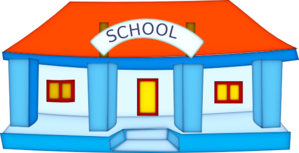 Talk to your child about the schoolPhysical EducationFun  games: Running , Jumping , hopping ……….Take your child to a park and play some games.ConversationEnglish Conversation1. How are you?Ans-I am fine thank you2. What is your name? Ans-My name is ………..3. How old are you? Ans-I am 3 years old.4. In which class do you study?Ans-I study in nursery class.Hindi Conversationप्रश्न 1- आप कैसे है ?उत्तर  -  मैं अच्छा / अच्छी  हूँ !प्रश्न 2- आपकk uke D;k gS ?उत्तर  -  मेरा नाम  …………. हैं !प्रश्न 3- आप कितने वर्ष के हैं ?उत्तर  -  मैं तीन वर्ष का / की  हूँ !प्रश्न 4- आप किस कक्षा मेँ पढ़ते हैं ?उत्तर  -  मैं नर्सरी मेँ पढ़ता / पढ़ती हूँ ! Help your child in learning Conversation Que/AnsSUBJECTSACTIVITY+USE OF ICTPARENTS INVOLVEMENTEnglish Oral :Rhymes-chubby cheeks, little jack hornerReading : consonants and vowels chart ,alphabet sounds ‘A’ ‘B’ and ‘C’ Written : Small  Cursive letters (a - d) , write the first letter of the picture, dictation, match the followingVocabulary Building: I, My , We , He , She , You , Me , Boy , Girl.PPT on letters  a-i (small cursive)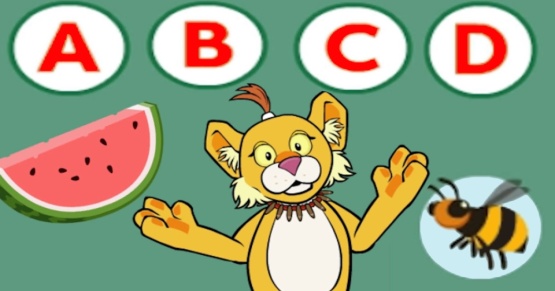 Help your child in learning rhymes and written workHindi Oral : dfork,¡ & esjh xqfM+;k ] xqM~Mw ] larjs dk isM+Reading – व्यंजन वर्ण  क से       तक                       स्वर अ से अ: तक का पुनः अभ्यास !Written :   व्यंजन वर्ण  क से      तक ] जोड़ी बनायें , चित्र पहचानकर  अक्षर लिखें ,Jqrys[k !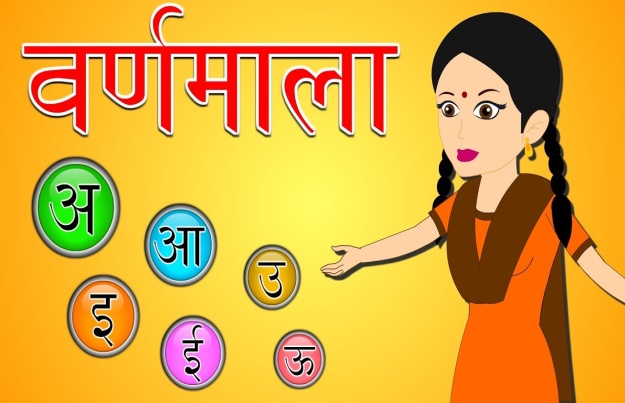 dfork,sa ;kn djok,Wa rFkk o.kksaZ dh igpku fp=ksa +}kjk djok,W!MathsOral : Number names 1-10 , Table of 2 , Counting 1-80Written : Counting from  1-80 , Dictation , Reverse counting from 10-1 , fill in the blanks, match the following.Unit-1 Pre-Number concepts (Page no5-9)Extra Marks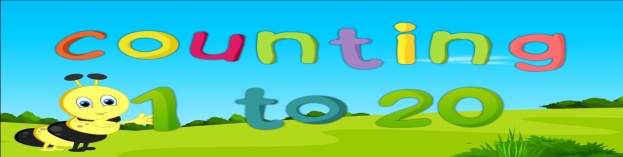 Videos on Number NamesHelp your child in learning tables.G.K.Oral : Revision of April month syllabus , Pet Animals , Wild Animals PPT on Parts of the body & FruitsMake your child learn Myself.Music Song: Boogie Woogie , Yellow colour song	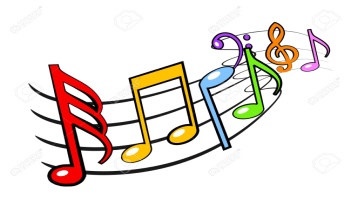 ComputerParts of computer, handling of mouseV.E.We should respect our eldersTeach Good manners to your childDrawingColour the cylinder and camel (page no 4,5) / Free hand drawingColour the cylinder and camel (page no 4,5) / Free hand drawingPhysical Education Indoor games- running, jumping , catching , throwing , picking , passing.Art & CraftUmbrella and cloudLanguage developmentAction Words :– Writing , eating , singing , jumping , drinking , bathing , running , skipping , talking.ConversationEnglish ConversationQ.1 What is your name? Ans-My name is…………….Q.2 What is your father’s name? Ans-My father’s name is…………….Q.3 What is your Mother’s name? Ans-My Mother’s name is…………….	Q.4 In which class do you study?Ans-I study in L.K.G. class.	Hindi Conversation1- vkidk D;k uke gS\m0 esjk uke ---------------- gSA2- vkids ikik dk D;k uke gS\m0 esjs ikik dk uke ----------------------- gSA3- vkidh eEeh dk D;k uke gS\m0 esjh eEeh dk uke -------------------- gSA4- vki fdl d{kk esa i<+rs gSa\m0 eSa d{kk L.K.G. esa i<+rk gw¡@ i<+rh gw¡AHelp your child in learning conversation Que/AnsSUBJECTSACTIVITY+USE OF ICTPARENTS INVOLVEMENTEnglish Oral:-Rhymes- Ding dong bell, Hey Diddle Diddle  oppositesReading –Page no.- ,8,9,10,11Written : Revision of small and capital cursive letters, sound of vowel (a,e,i,u,o) , chapter- 5 to 10 vowel ‘a’ with ‘e’ words with ‘ar’ sound, words with ‘ai’ sound , words with ‘ea’ sound , words with ‘ee’ sound words with ‘o’ soundVocabulary Building:- School , class room , table , duster , chalk , Board , Teacher.Workbook page no.- 6 to 13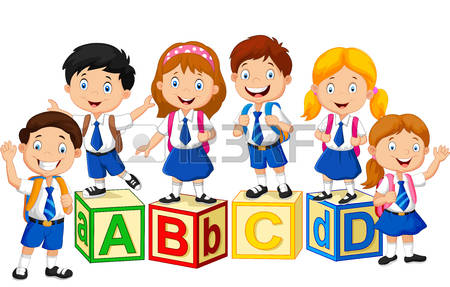 Help your child in learning rhymes and written workHindi Oral : dfork,W & Mkfd;k ] nks pwgs ] fxurh AReading – Page No - 5 to 15Written :  बिना मात्रा वाले चार अक्षर के शब्द , पाठ -3 से  पाठ -5 तक vk ( k ) ] b ( f ) ] bZ ( h ) dh ek=k iz'uksRrj ] खाली स्थान , Jqrys[k ] lqys[k ] esjk ifjp; ,oa vk dh ek=k ls bZ dh ek=k rd ckjg[kMhALoj ys[ku &ist dzekad & 2 ls 9 rdA                       Extra marks               dfork,sa!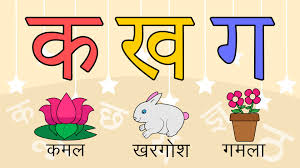 dfork,sa ;kn djok,Wa rFkk o.kksaZ dh igpku fp=ksa +}kjk djok,W!MathsOral : Number names (11-30), Table of 3,4  Counting 1-100 Written : Number names (11-30), Table of 2,3 and 4  Backward counting (20-1) after /before/between numbers , numerals , missing numbers.Workbook :Page no 2-7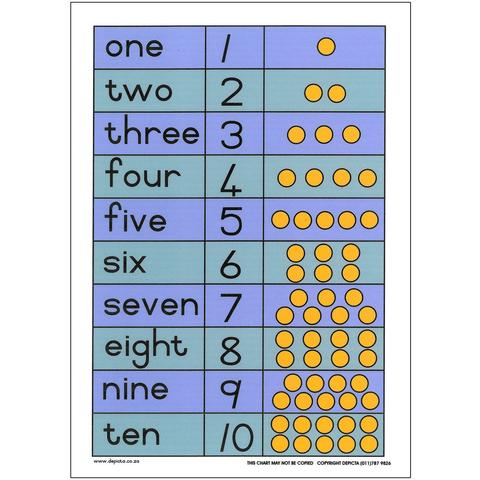 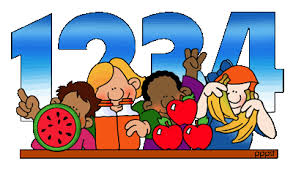 Motivate your child to count objects and learn tables.EVSOral: Family members , Good habitsWritten : Myself , chapter- 1 and 2 Names of family members, our festivals, Types of houses , parts of houses.PPT on given topics.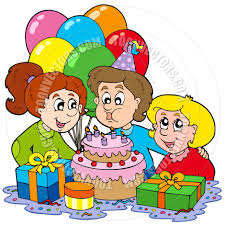 Help your child to recog. the colours, fruits & flowers.G.K.Name of vegetables, domestic animals , wild animals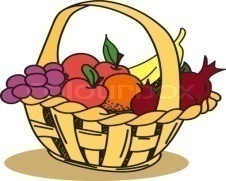 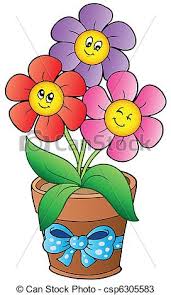 Help your child read the calendar.Art / CraftPage Number : 5, 6 ,7 , 8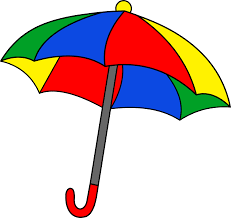 Music / DanceMusic:- सरस्वती वंदना Classical DanceSong: Boogie Woogie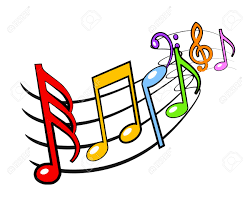 V.E.Always speak the truthMotivate your child to help othersDrawingPage no. – 5,6,7 and 8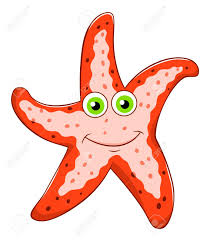 Sports Frog  race, zig-zag , runningLanguage DevelopmentWelcome to our class, Have a nice day, Nice to meet you.ConversationEnglish Conversation ( Myself )1. What is your name?2. What is your father’s name?3. What is your mother’s name?4. How old are you?5. Where do you live?6. In which class do you study?7. What is the name of your school?8. What is your favourite food / fruit?9. What is your favourite colour?Hindi Conversationvkidk uke D;k gS  \vkids ikik dk uke D;k gS  \vkidh eEeh dk uke D;k gS  \ vki fdrus o’kZ ds gS  \vki dgkW jgrs gS  \vki fdl Dykl es i<+rs gS  \vki ds fo|ky; dk uke D;k gS \vkidh tUe frFkh D;k gS \